Ministero dell’Istruzione e del MeritoUfficio Scolastico Regionale per il LazioISTITUTO COMPRENSIVO DI AQUINOSCUOLA DELL’INFANZIA, PRIMARIA E SECONDARIA DI 1 ° GRADOViale  A.  Manzoni  snc  03031 AQUINO (FR)    Tel. e Fax.: 0776728005e-mail   :  ✉ fric82300t@istruzione.it    fric82300t@pec.istruzione.it                    Sito  Web :http:/www.istitutocomprensivoaquino.edu.it/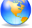              Cod. Mecc. FRIC 82300TCod. Fisc. 81002610608Verbale G.L.O. del__________________________________Il giorno __________alle ore____presso i locali ______________________________ dell’Istituto Comprensivo di Aquino, si è riunito il Gruppo di lavoro per l’integrazione scolastica dell’alunno_____________________________,  per discutere i seguenti punti all’ordine del giorno:Valutazione andamento didattico/educativo;Approvazione PEI;Sono presenti:Il Dirigente Scolastico______________________________________________________________________La funzione strumentale____________________________________________________________________La Dottoressa____________________________________psicologa dell’A.S.L - U.T. di__________________La Terapista____________________________________________dell’A.S.L – U.T.R di __________________L’Assistente sociale _________________________________________del Comune di __________________L’Assistente specializzato_____________________________________del Comune di__________________I Genitori dell’alunno Sig.ra_______________________________e il Sig.____________________________Gli insegnanti della classe__________________________________________________________________________________________________________________________________________________________Assistenti   Educativo-Culturali  AEC_________________________________________________________Collaboratori scolastici____________________________________________________________________Assenti________________________________________________________________________________________________________________________________________________________________________Presiede la funzione strumentale la Docente________________________________________, funge da segretario il Docente_____________________________________________________________________________________________________________________________________________________________1.Valutazione andamento didattico/educativo________________________________________________________________________________________________________________________________________________________________________________________________________________________________________________________________________________________________________________________________________________________________________________________________________________________________________________________________________________________________________________________________________________________________________________________________________________________________________________________________________________________________________________________2. Approvazione  PEI  ______________________________________________________________________________________________________________________________________________________________________________________________________________________________________________________________________________________________________________________________________________________________________________________________________________________________________________________________________________________________________________________________________________________________________________________________________________________________________________________________________________________________________________________________________________________________________________________________________________________________________________________________________________________________________La seduta è tolta alle ore _____________Il Segretario_____________________________________						La Funzione Strumentale___________________________IL DIRIGENTE SCOLASTICO                                                                        Prof. Antonio Tubiello 